StartersTeaCoffeeCookiesAppetizersAgendaTell how you know what to write down in your agenda. Show and tell how useful your agenda is.Desk and BinWhat does your desk look like? How organized are you? Do you need anything? Like more loose-leaf paper, pencils or colouring supplies?            Main CoursesReadingThroughout the year you have been practicing  silent reading after recess and lunch. What books have you been interested in reading? In class, Mr. Gorman has been reading you a book. Share which book you have been listening to. Describe the characters, setting, plot and conflict of the story. ScienceWe have been working on the transfer of energy through the food web. What have you been researching to complete your up-coming project?  What is the difference between a producer, consumer and decomposer?Writing IShare your ABC book of literary devices. What are you most proud of? Can you explain what some of the words in the table of contents means?You may take your book home as well! Writing IIWe have recently started a writing unit. Show your writing duotang and share what you are most proud of. What is the final goal of the writing unit?Math Explain what we have been learning about in class. Hint: Something to do with shapes. Show how many edges, faces and vertices the following shapes have. 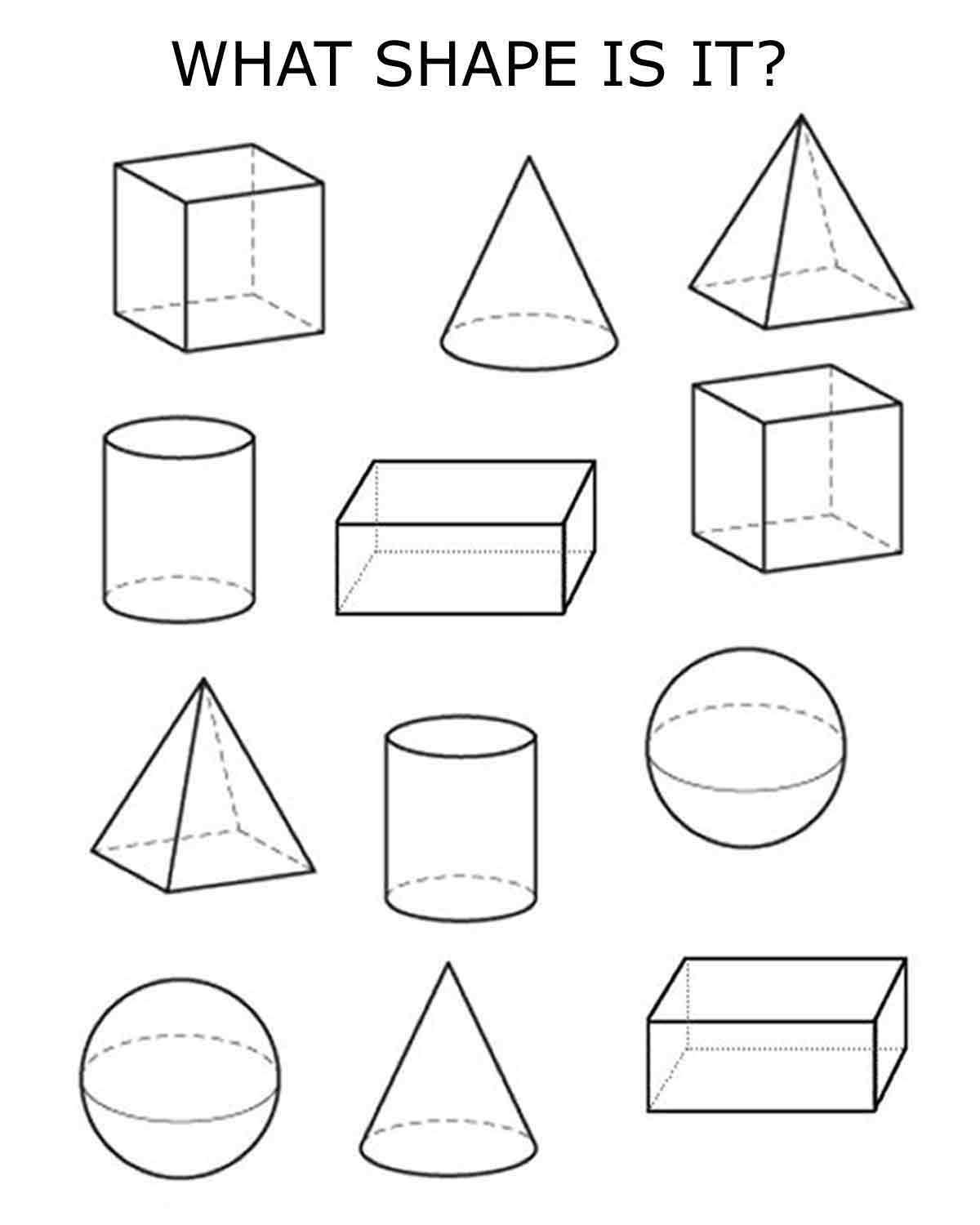 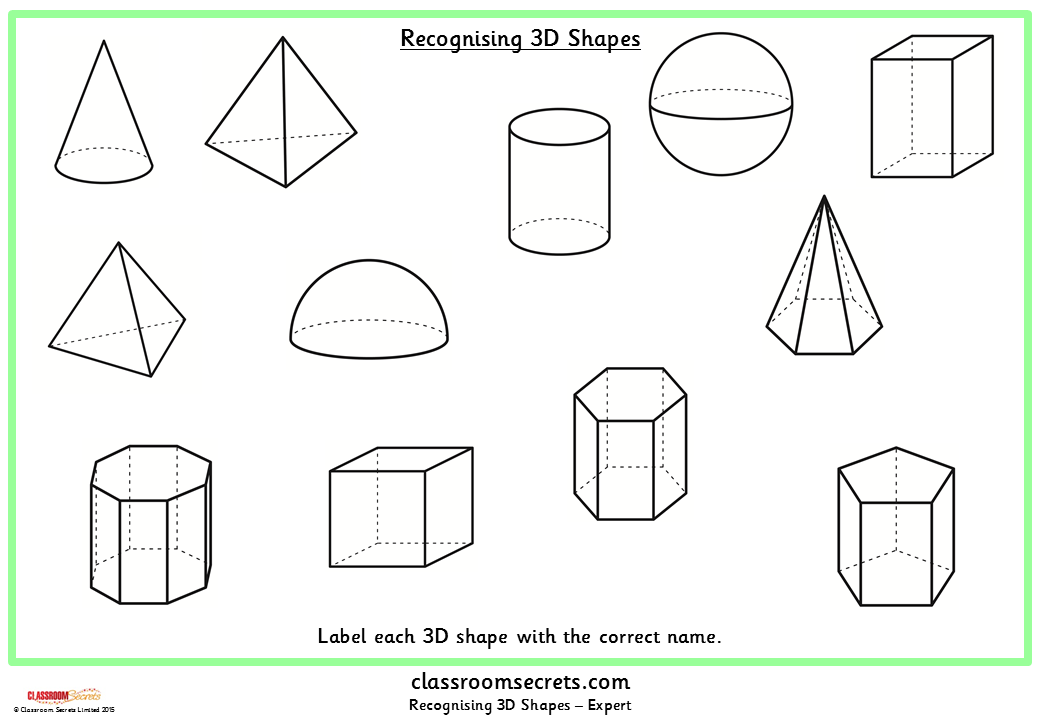          DessertsGeneral Show anything else that interests you in the classroom or that your parents would like to see? Complex colouring you do during Mr. Gorman’s read aloud? Your manga person? Extra-curricular activities? What we do in gym?   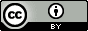 